В МКДОУ Коноваловский детский сад прошли занятия финансовой грамотности с героями мультсериала «Смешарики». Тема «Азбука денег».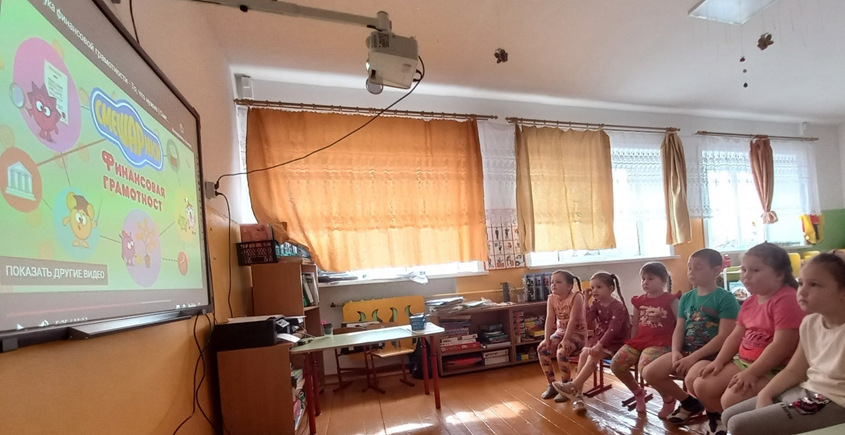 Просмотр презентаций.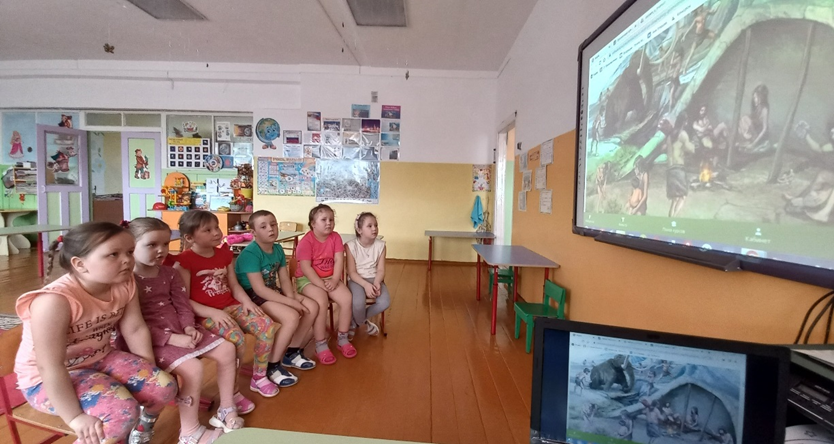 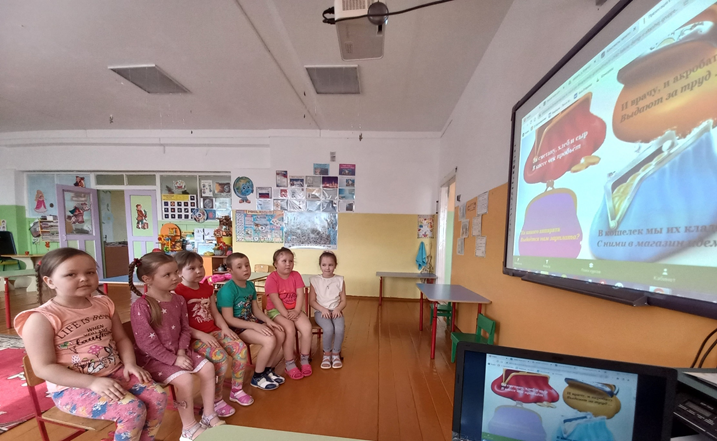 